 	189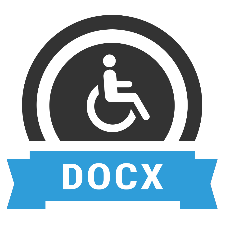 